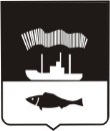 АДМИНИСТРАЦИЯ ГОРОДА МУРМАНСКАП О С Т А Н О В Л Е Н И Е01.02.2012                                                                                                              № 173Об утверждении административного регламентапредоставления муниципальной услуги«Приём заявлений и выдача документов о согласовании переустройства и (или) перепланировки жилого помещения»(в ред. постановлений от 16.11.2012 № 2709, от 21.01.2013 № 63,              от 30.04.2013 № 952, от 27.11.2013 № 3445, от 30.04.2014 № 1244,от 29.10.2014 № 3583, от 30.06.2016 № 1938, от 06.04.2017 № 939,от 14.12.2017 № 3950, от 14.02.2018 № 389, от 04.06.2018 № 1639,           от 14.08.2018 № 2582, от 25.12.2018 № 4503, 15.04.2019 № 1364)В соответствии с Федеральными законами от 06.10.2003 № 131-ФЗ        «Об общих принципах организации местного самоуправления в Российской Федерации», от 27.07.2010 № 210-ФЗ «Об организации предоставления государственных и муниципальных услуг», Уставом муниципального образования город Мурманск, руководствуясь постановлениями администрации города Мурманска от 26.02.2009 № 321 «О порядке разработки и утверждения административных регламентов предоставления муниципальных услуг в муниципальном образовании город Мурманск»,           от 30.05.2012 № 1159 «Об утверждении реестра услуг, предоставляемых по обращениям заявителей в муниципальном образовании город Мурманск»          п о с т а н о в л я ю:1. Утвердить административный регламент предоставления муниципальной услуги «Приём заявлений и выдача документов о согласовании переустройства и (или) перепланировки жилого помещения» согласно приложению.2. Отделу информационно-технического обеспечения и защиты информации администрации города Мурманска (Кузьмин А.Н.) организовать размещение административного регламента на официальном сайте администрации города Мурманска в сети Интернет.3. Редакции газеты «Вечерний Мурманск» (Червякова Н.Г.) опубликовать настоящее постановление с приложением.4. Настоящее постановление вступает в силу со дня официального опубликования.5. Контроль за выполнением постановления возложить на заместителя главы администрации города Мурманска Доцник В.А.Глава администрациигорода Мурманска                                                                                А.И. СысоевПриложениек постановлению администрациигорода Мурманскаот 01.02.2012 № 173АДМИНИСТРАТИВНЫЙ РЕГЛАМЕНТ ПРЕДОСТАВЛЕНИЯ МУНИЦИПАЛЬНОЙ УСЛУГИ «ПРИЁМ ЗАЯВЛЕНИЙ И ВЫДАЧА ДОКУМЕНТОВ О СОГЛАСОВАНИИ ПЕРЕУСТРОЙСТВА И (ИЛИ) ПЕРЕПЛАНИРОВКИ ЖИЛОГО ПОМЕЩЕНИЯ»Общие положения1.1. Предмет регулирования административного регламентаАдминистративный регламент предоставления муниципальной услуги «Приём заявлений и выдача документов о согласовании переустройства и (или) перепланировки жилого помещения» (далее – Административный регламент и Муниципальная услуга соответственно) регулирует порядок предоставления Муниципальной услуги.Административный регламент разработан в целях повышения качества предоставления и доступности Муниципальной услуги, создания комфортных условий для участников отношений, возникающих при предоставлении Муниципальной услуги, и определяет стандарт предоставления Муниципальной услуги, сроки и последовательность административных действий и административных процедур при предоставлении Муниципальной услуги.Описание заявителейЗаявителями на предоставление Муниципальной услуги (далее –Заявитель) являются: - собственник жилого помещения (физическое либо юридическое лицо) имеющий намерение провести переустройство и (или) перепланировку жилого помещения,- наниматель по договору социального найма переустраиваемого и (или) перепланируемого жилого помещения, имеющий намерение провести переустройство и (или) перепланировку жилого помещения и уполномоченный наймодателем на представление документов.От имени Заявителя могут выступать иные лица, имеющие право в соответствии с законодательством Российской Федерации либо в силу наделения их Заявителем в порядке, установленном законодательством Российской Федерации полномочиями выступать от имени Заявителя.1.3. Информирование о порядке предоставления Муниципальной услуги1.3.1. Информация, предоставляемая заинтересованным лицам о Муниципальной услуге, является открытой и доступной. Основными требованиями к информированию заинтересованных лиц являются:- достоверность и полнота информирования;- чёткость в изложении информации;- удобство и доступность получения информации;- оперативность предоставления информации.1.3.2. Информирование о порядке и ходе предоставления Муниципальной услуги осуществляют специалисты отдела технического контроля комитета по жилищной политике администрации города Мурманска, ответственные за предоставление Муниципальной услуги (далее – муниципальные служащие и Комитет соответственно), работники Государственного областного бюджетного учреждения «Многофункциональный центр предоставления государственных и муниципальных услуг Мурманской области» (далее – МФЦ).1.3.3. Сведения о месте нахождения, графике работы, справочных телефонах и адресах официальных сайтов, а также электронной почты Комитета, МФЦ размещаются:- на официальном сайте администрации города Мурманска;- на информационном портале Комитета;- в федеральной государственной информационной системе «Федеральный реестр государственных и муниципальных услуг (функций)» (далее - федеральный реестр); - на Едином портале государственных и муниципальных услуг (функций) (далее - Единый портал): http://www.gosuslugi.ru; - на Региональном портале электронных услуг Мурманской области  http://www51gosuslugi.ru;- на официальном сайте МФЦ;- на информационных стендах в местах непосредственного предоставления Муниципальной услуги. На Региональном портале электронных услуг Мурманской области и Едином портале размещается следующая информация:- способы предоставления Муниципальной услуги;- перечень нормативных правовых актов, непосредственно регулирующих предоставление Муниципальной услуги;- исчерпывающий перечень документов, необходимых для предоставления Муниципальной услуги, требования к оформлению указанных документов, а также перечень документов, которые Заявитель вправе представить по собственной инициативе;- категория Заявителей, которым предоставляется услуга;- срок предоставления Муниципальной услуги;- описание результата предоставления Муниципальной услуги;- сведения о безвозмездности предоставления Муниципальной услуги;- исчерпывающий перечень оснований для приостановления или отказа в предоставлении Муниципальной услуги;- о праве Заявителя на досудебное (внесудебное) обжалование действий (бездействия) и решений, принятых (осуществляемых) в ходе предоставления Муниципальной услуги;- формы заявлений (уведомлений, сообщений), используемые при предоставлении Муниципальной услуги.Информация на Региональном портале электронных услуг Мурманской области и Едином портале о порядке и сроках предоставления Муниципальной услуги на основании сведений, содержащихся в федеральном реестре, предоставляется Заявителю бесплатно.1.3.4. Доступ к информации о сроках и порядке предоставления услуги осуществляется без выполнения Заявителем каких-либо требований, в том числе без использования программного обеспечения, установка которого на технические средства Заявителя требует заключения лицензионного или иного соглашения с правообладателем программного обеспечения, предусматривающего взимание платы, регистрацию или авторизацию Заявителя или предоставление им персональных данных.1.3.5. Информирование о порядке предоставления Муниципальной услуги осуществляется с использованием:- средств телефонной связи;- средств почтовой связи;- электронной почты;- сети Интернет, в том числе официального сайта Администрации, Комитета, МФЦ, Единого и регионального портала;- печатных информационных материалов (брошюр, буклетов и т.д.);- информационных стендов (информационных терминалов);- программно-аппаратных комплексов (при наличии). 1.3.6. Информирование о порядке предоставления Муниципальной услуги осуществляют муниципальные служащие Комитета.1.3.7. Информирование по вопросу предоставления Муниципальной услуги, сведений о ходе ее выполнения осуществляется путем устного и письменного консультирования. 1.3.8. Устное консультирование осуществляется посредством средств телефонной связи, при личном приеме. 1.3.9. При ответе на телефонные звонки муниципальный служащий, ответственный за приём и консультирование, обязан:- назвать полное наименование Комитета, должность, свою фамилию, имя, отчество;- отвечать корректно, не допускать в это время разговоров с другими людьми. Максимальное время телефонного разговора не должно превышать 15 минут.1.3.10. При ответе на телефонные звонки и при устном обращении граждан муниципальный служащий, ответственный за приём и консультирование, в пределах своей компетенции дает ответ самостоятельно. Если муниципальный служащий не может дать ответ самостоятельно либо подготовка ответа требует продолжительного времени, он обязан выбрать один из вариантов дальнейших действий:а) предложить обратившемуся лицу изложить суть обращения в письменной форме;б) назначить другое удобное для Заявителя время для консультации. 1.3.11. Письменные разъяснения даются Комитетом при наличии письменного обращения. Муниципальные служащие, ответственные за приём и консультирование граждан, квалифицированно готовят разъяснения в пределах своей компетенции. 1.3.12. Председатель Комитета либо лицо, исполняющее его обязанности, определяет исполнителя для подготовки ответа по каждому конкретному письменному обращению. 1.3.13. Письменный ответ подписывает председатель Комитета или лицо, исполняющее его обязанности. Ответ должен содержать фамилию, инициалы и телефон исполнителя. 1.3.14. Срок подготовки письменного ответа составляет 30 календарных дней со дня регистрации письменного обращения.1.3.15. Результатом информирования и консультирования является предоставление обратившемуся лицу информации:- о Комитете, МФЦ (наименование, номер телефона, почтовый и электронный адрес), времени приема Заявителей;- о перечне документов, необходимых для оказания Муниципальной услуги;- о сроках предоставления Муниципальной услуги;- об основаниях для отказа в предоставлении Муниципальной услуги;- о порядке обжалования действий (бездействия), а также решений Комитета, его муниципальных служащих. Кроме того, Заявителю при необходимости оказывается помощь в заполнении заявления (заявлений) при предоставлении Муниципальной услуги.1.3.16. Муниципальные служащие, ответственные за приём и консультирование граждан (лично или по телефону), обязаны относиться к обратившимся гражданам корректно и внимательно, не унижая их чести и достоинства.1.3.17. В печатных информационных материалах (брошюрах, буклетах и т.д.), на информационных стендах (информационных терминалах), в программно-аппаратных комплексах, в том числе на официальном сайте Администрации, Комитета, МФЦ, едином и региональном портале размещается следующая информация:а) сведения о местонахождении, контактных телефонах, адресах электронной почты, официальных сайтах Администрации, Комитета, МФЦ;б) сведения о графике работы Администрации, Комитета, МФЦ;в) сведения о графике приёма граждан;г) настоящий Административный регламент; д) основания для отказа в предоставлении Муниципальной услуги;е) перечень документов, необходимых для предоставления Муниципальной услуги;ж) форма (образец) заявлений;з) досудебный (внесудебный) порядок обжалования решений и действий (бездействия), принимаемых и выполняемых (не выполненных) при предоставлении Муниципальной услуги.2. Стандарт предоставления муниципальной услуги2.1. Наименование Муниципальной услугиПриём заявлений и выдача документов о согласовании переустройства и (или) перепланировки жилого помещения.2.2. Наименование органа, предоставляющего Муниципальную услугу2.2.1. Муниципальная услуга предоставляется администрацией города Мурманска.Непосредственное предоставление Муниципальной услуги осуществляется комитетом по жилищной политике администрации города Мурманска.2.2.2. Муниципальная услуга предоставляется в МФЦ в части:- приёма и передачи в Комитет заявлений и документов, необходимых для предоставления Муниципальной услуги;- выдачи результата предоставления Муниципальной услуги.2.2.3. При предоставлении Муниципальной услуги Комитет осуществляет взаимодействие с:- Комитетом по культуре и искусству Мурманской области в части получения заключения органа по охране памятников архитектуры, истории и культуры о допустимости проведения переустройства и (или) перепланировки жилого помещения;- Государственным областным бюджетным учреждением «Центр технической инвентаризации и пространственных данных» (далее – ГОБУ «ЦТИ и ПД») в части получения технического паспорта переустраиваемого и (или) перепланируемого жилого помещения;- Управлением Федеральной службы государственной регистрации, кадастра и картографии по Мурманской области в части получения выписки из Единого государственного реестра прав на недвижимость (далее - ЕГРН).2.3. Результат предоставления Муниципальной услугиРезультатом предоставления Муниципальной услуги является:- решение о согласовании переустройства и (или) перепланировки жилого помещения, оформленное постановлением администрации города Мурманска (далее – Постановление о согласовании);- решение об отказе в согласовании переустройства и (или) перепланировки жилого помещения, оформленное постановлением администрации города Мурманска (далее – Постановление об отказе в согласовании);- акт приёмочной Комиссии о приёмке выполненных работ по переустройству и (или) перепланировке жилого помещения (далее-Акт) согласно приложению № 6 к настоящему Административному регламенту в случае принятия решения о согласовании переустройства и (или) перепланировки жилого помещения.Результат предоставления Муниципальной услуги по выбору Заявителя может быть представлен в форме документа на бумажном носителе либо в форме электронного документа.2.4. Срок предоставления Муниципальной услугиРешение о согласовании или об отказе в согласовании переустройства и (или) перепланировки жилого помещения принимается не позднее чем через 45 дней со дня предоставления Заявителем в Комитет непосредственно, либо через МФЦ заявления по форме, утверждённой постановлением Правительства Российской Федерации от 28.04.2005 № 266 «Об утверждении формы заявления о переустройстве и (или) перепланировке жилого помещения и формы документа, подтверждающего принятие решения о согласовании переустройства и (или) перепланировки жилого помещения» (далее – Заявление о согласовании) и документов. Составление Акта осуществляется не позднее чем через 30 дней со дня направления Заявителем в Комитет непосредственно, либо через МФЦ, заявления о завершении переустройства и (или) перепланировки жилого помещения (далее – Заявления о завершении) и документов, при условии предоставления доступа в жилое помещение.В случае предоставления Заявителем в Комитет Заявления о согласовании с документами и Заявления о завершении через МФЦ сроки принятия решения о согласовании или об отказе в согласовании переустройства и (или) перепланировки жилого помещения, решения о завершении переустройства и (или) перепланировки жилого помещения исчисляются со дня поступления в МФЦ Заявления о согласовании с документами и Заявления о завершении.2.5. Правовые основания для предоставления Муниципальной услуги2.5.1. Предоставление Муниципальной услуги осуществляется в соответствии с:- Жилищным кодексом Российской Федерации;- Федеральным законом от 06.10.2003 № 131-ФЗ «Об общих принципах организации местного самоуправления в Российской Федерации»;- Федеральным законом от 27.07.2010 № 210-ФЗ «Об организации предоставления государственных и муниципальных услуг»;- постановлением Правительства Российской Федерации от 28.04.2005 № 266 «Об утверждении формы заявления о переустройстве и (или) перепланировке жилого помещения и формы документа, подтверждающего принятие решения о согласовании переустройства и (или) перепланировки жилого помещения»;- Уставом муниципального образования город Мурманск;- решением Совета депутатов города Мурманска от 31.05.2011 № 37-484 «Об учреждении комитета по жилищной политике администрации города Мурманска и утверждении положения о комитете по жилищной политике администрации города Мурманска»;- постановлением администрации города Мурманска от 30.05.2012 № 1159 «Об утверждении реестра услуг, предоставляемых по обращениям заявителей в муниципальном образовании город Мурманск»;- постановлением администрации города Мурманска от 07.02.2014 № 297 «Об утверждении порядка согласования переустройства и (или) перепланировки жилых помещений, расположенных на территории города Мурманска»;- настоящим Административным регламентом.2.5.2. Перечень нормативных правовых актов, регулирующих предоставление Муниципальной услуги (с указанием их реквизитов и источников официального опубликования),  указанный в пункте 2.5.1, размещается на официальном сайте администрации города Мурманска в сети Интернет, в федеральном реестре и на Едином портале.2.6. Перечень документов, необходимых для предоставления Муниципальной услуги2.6.1. Для принятия решения о согласовании необходимы следующие документы:1) Заявление о согласовании (приложение № 3 к настоящему Административному регламенту);2) правоустанавливающие документы на переустраиваемое и (или) перепланируемое жилое помещение (подлинники или засвидетельствованные в нотариальном порядке копии);3) подготовленный и оформленный в установленном порядке проект переустройства и (или) перепланировки переустраиваемого и (или) перепланируемого жилого помещения;4) технический паспорт переустраиваемого и (или) перепланируемого жилого помещения;5) согласие в письменной форме всех членов семьи нанимателя (в том числе временно отсутствующих членов семьи нанимателя), занимающих переустраиваемое и (или) перепланируемое жилое помещение на основании договора социального найма (в случае если Заявителем является уполномоченный наймодателем на представление документов наниматель переустраиваемого и (или) перепланируемого жилого помещения по договору социального найма);6) заключение органа по охране памятников архитектуры, истории и культуры о допустимости проведения переустройства и (или) перепланировки жилого помещения, если такое жилое помещение или дом, в котором оно находится, является памятником архитектуры, истории или культуры;7) протокол общего собрания собственников помещений в многоквартирном доме о согласии всех собственников помещений в многоквартирном доме на переустройство и перепланировку жилого помещения, если переустройство и перепланировка невозможны без присоединения к данному жилому помещению части общего имущества в многоквартирном доме.2.6.2. Для получения Акта необходимы следующие документы:1) Заявление о завершении в случае принятия Решения о согласовании (приложение № 5 к настоящему Административному регламенту);2) акты на скрытые работы (при необходимости).2.6.3. Обязанность по предоставлению документов, указанных в подпунктах 1), 3), 5), 7) пункта 2.6.1 и пункте 2.6.2 настоящего Административного регламента, возложена на Заявителя или его представителя.Документы, указанные в подпункте 3) пункта 2.6.1 и в подпункте 2) пункта 2.6.2 настоящего Административного регламента, получаются Заявителем самостоятельно в проектной организации.Документы (сведения, содержащиеся в них), указанные в подпункте 2), 4) 6) пункта 2.6.1 настоящего Административного регламента, Комитет запрашивает самостоятельно в рамках межведомственного информационного взаимодействия в ГОБУ «ЦТИ и ПД», Федеральной службе государственной регистрации, кадастра и картографии (Управление Росреестра по Мурманской области) и Комитете по культуре и искусству Мурманской области в том числе, при наличии технической возможности, в электронной форме с использованием системы межведомственного электронного взаимодействия в случае, если Заявитель не представил их по собственной инициативе.Комитет не вправе требовать от Заявителя представления документов и информации или осуществления действий, представление или осуществление которых не предусмотрено нормативными правовыми актами, регулирующими отношения, возникшие в связи с предоставлением Муниципальной услуги.2.6.4. Заявитель вправе по собственной инициативе направить через МФЦ либо непосредственно в Комитет документы, указанные в подпунктах 2), 4) и 6) пункта 2.6.1 настоящего Административного регламента.2.6.5. Заявления и документы могут быть представлены в форме электронных документов, порядок оформления которых определяется нормативными правовыми актами Правительства Российской Федерации, Правительства Мурманской области, органами местного самоуправления и направлены в Комитет с использованием информационно-телекоммуникационных сетей общего пользования, в том числе сети Интернет, включая региональный портал государственных и муниципальных услуг Мурманской области.2.6.6. Комитет не вправе требовать от Заявителя:1) представления документов и информации или осуществления действий, представление или осуществление которых не предусмотрено нормативными правовыми актами, регулирующими отношения, возникшие в связи с предоставлением Муниципальной услуги;2) представления документов и информации, которые находятся в распоряжении органов, предоставляющих государственные услуги, органов, предоставляющих муниципальные услуги, иных государственных органов, органов местного самоуправления либо подведомственных государственным органам или органам местного самоуправления организаций, в соответствии с нормативными правовыми актами Российской Федерации, нормативными правовыми актами субъектов Российской Федерации, муниципальными правовыми актами, за исключением документов, включенных в определенный частью 6 статьи 7 Федерального закона от 27.07.2010 № 210-ФЗ «Об организации предоставления государственных и муниципальных услуг» перечень документов. Заявитель вправе представить указанные документы и информацию в органы, предоставляющие государственные услуги, и органы, предоставляющие муниципальные услуги, по собственной инициативе;3) осуществления действий, в том числе согласований, необходимых для получения Муниципальной услуги и связанных с обращением в иные государственные органы, органы местного самоуправления, организации, за исключением получения услуг и получения документов и информации, предоставляемых в результате предоставления таких услуг, указанных в подпункте 3) пункта 2.6.1 и в подпункте 2) пункта 2.6.2 настоящего Административного регламента;4) представления документов и информации, отсутствие и (или) недостоверность которых не указывались при первоначальном отказе в приёме документов, необходимых для предоставления Муниципальной услуги, либо в предоставлении Муниципальной услуги, за исключением следующих случаев:а) изменение требований нормативных правовых актов, касающихся предоставления Муниципальной услуги, после первоначальной подачи заявления о предоставлении Муниципальной услуги;б) наличие ошибок в заявлении о предоставлении Муниципальной услуги и документах, представленных Заявителем после первоначального отказа в приёме документов, необходимых для предоставления Муниципальной услуги, либо в предоставлении Муниципальной услуги и не включённых в представленный ранее комплект документов;в) истечения срока действия документов или изменение информации после первоначального отказа в приёме документов, необходимых для предоставления Муниципальной услуги, либо в предоставлении Муниципальной услуги;г) выявление документально подтверждённого факта (признаков) ошибочного или противоправного действия (бездействия) должностного лица Комитета, муниципального служащего Комитета, работника МФЦ при первоначальном отказе в приёме документов, необходимых для предоставления Муниципальной услуги, либо в предоставлении Муниципальной услуги,  о чём в письменном виде за подписью председателя Комитета (лица, исполняющего его обязанности), руководителя МФЦ при первоначальном отказе в приёме документов, необходимых для предоставления Муниципальной услуги, уведомляется Заявитель, а также приносятся извинения за доставленные неудобства.2.7. Перечень оснований для отказа в приёме документов для предоставления Муниципальной услуги2.7.1. Основанием для отказа в приеме документов на бумажном носителе является отсутствие документа, подтверждающего полномочия физического или юридического лица действовать от имени и в интересах собственника переустраиваемого и (или) перепланируемого жилого помещения.2.7.2. Основанием для отказа в приеме документов в электронном виде является:- отсутствие электронной подписи;- выявление несоответствия простой или усиленной квалифицированной электронной подписи условиям признания её действительной, установленным статьей 11 Федерального закона от 06.04.2011 № 63-ФЗ «Об электронной подписи»;- наличие повреждений файла, не позволяющих получить доступ к информации, содержащейся в документе, средствами программного обеспечения, находящегося в свободном доступе.2.8. Перечень оснований для отказав предоставлении Муниципальной услуги2.8.1. Основанием для отказа в предоставлении Муниципальной услуги является:- непредставление документов, обязанность по предоставлению которых возложена на Заявителя в соответствии с пунктом 2.6.3 настоящего Административного регламента;- представление документов в ненадлежащий орган;- несоответствие проекта переустройства и (или) перепланировки помещения требованиям законодательства;- поступление в Комитет ответа на межведомственный запрос, свидетельствующий об отсутствии документа и (или) информации, указанной в подпунктах 2), 4), 6) пункта 2.6.1 настоящего Административного регламента, если соответствующие документы не были представлены Заявителем по собственной инициативе.Отказ в согласовании переустройства и (или) перепланировки жилого помещения по указанному основанию допускается в случае, если Комитет уведомил Заявителя о получении такого ответа, предложил Заявителю представить документы и (или) информацию, указанные в пункте 2.6.1 настоящего Административного регламента, самостоятельно, и не получил       от Заявителя такие документы и (или) информацию в течение 15 рабочих дней со дня направления уведомления по форме согласно приложению № 1 к настоящему Административному регламенту.Непредставление (несвоевременное представление) органом или организацией по межведомственному запросу документов и информации не может являться основанием для отказа в предоставлении Муниципальной услуги.- не предоставление Заявителем доступа приёмочной комиссии в перепланированное и (или) переустроенное жилое помещение. 2.8.2. Основанием для отказа в выдаче Акта приемочной Комиссии и направление Заявителю требования о приведении жилого помещения в прежнее состояние является несоответствие переустраиваемого и (или) перепланируемого жилого помещения проекту переустройства и (или) перепланировки этого жилого помещения, представлявшегося в соответствии с подпунктом 3) пункта 2.6.1 настоящего Административного регламента.2.9. Размер платы, взимаемой с Заявителя при предоставлении Муниципальной услуги, и способы ее взиманияПредоставление Муниципальной услуги осуществляется бесплатно.2.10. Максимальный срок ожидания в очередипри подаче заявления о предоставлении Муниципальной услугии при получении результата предоставления Муниципальной услугиМаксимальный срок ожидания в очереди при подаче заявления о предоставлении Муниципальной услуги и при получении результата предоставления Муниципальной услуги не должен превышать 15 минут.2.11. Срок регистрации заявления о предоставлении Муниципальной услугиРегистрация заявления о предоставлении Муниципальной услуги осуществляется в день его поступления в Комитет.2.12. Требования к местам предоставления Муниципальной услуги2.12.1. Здание (строение), в котором Комитетом предоставляется Муниципальная услуга, должно располагаться с учётом пешеходной доступности для Заявителей.Доступность помещений, в которых предоставляется Муниципальная услуга, включающих места для ожидания, для заполнения запросов о предоставлении Муниципальной услуги, информирования и приема получателей Муниципальной услуги, обеспечивается в соответствии с законодательством Российской Федерации о социальной защите инвалидов. 2.12.2. Центральный вход в здание, в котором расположен Комитет, должен быть оборудован информационной табличкой (вывеской), содержащей следующую информацию:- наименование Комитета;- место нахождения;- режим работы.2.12.3. Вход и выход из помещений оборудуются соответствующими указателями.2.12.4. Приём Заявителей осуществляется в отведенных для этих целей помещениях.2.12.5. Присутственные места включают места для ожидания, информирования и приёма Заявителей.2.12.6. Помещения должны соответствовать санитарно-гигиеническим правилам и нормативам. 2.12.7.Присутственные места должны иметь туалет со свободным доступом к нему Заявителей.2.12.8. Места для информирования, предназначенные для ознакомления Заявителей с информационными материалами, оборудуются:- информационными стендами или информационными терминалами;- стульями и столами (стойками для письма) для возможности оформления документов.2.12.9. Стенды (вывески), содержащие информацию о процедуре предоставления Муниципальной услуги, размещаются в непосредственной близости от помещений, в которых предоставляется Муниципальная услуга.2.12.10. Места для ожидания должны соответствовать комфортным условиям для Заявителей и оптимальным условиям для работы муниципальных служащих, осуществляющих прием и консультирование граждан.2.12.11. Места ожидания в очереди на предоставление документов должны быть оборудованы стульями (кресельными секциями) и (или) скамьями (банкетками). Количество мест ожидания определяется исходя из фактической нагрузки и возможностей для их размещения в здании, но не может составлять менее 2 мест на каждого муниципального служащего, ведущего приём документов. 2.12.12. Места для заполнения документов оборудуются стульями, столами (стойками) и обеспечиваются образцами заполнения документов, бланками заявлений и ручками для письма.2.12.13. Место ожидания должно находиться в холле или ином специально приспособленном помещении. 2.12.14. Для создания комфортных условий ожидания на столах (стойках) для письма могут размещаться газеты, журналы, печатная продукция (брошюры, буклеты) по вопросам предоставления Муниципальной услуги.2.12.15. Кабинет, в котором осуществляется приём Заявителей, должен быть оборудован информационной табличкой (вывеской) с указанием:- номера кабинета;- фамилии, имени, отчества должностного лица, осуществляющего приём. 2.12.16. Муниципальный служащий, осуществляющий приём, обеспечивается личной идентификационной карточкой и (или) настольной табличкой.2.12.17. Место для приёма посетителя должно быть снабжено стулом, иметь место для письма и раскладки документов.2.12.18. В целях обеспечения конфиденциальности сведений о Заявителе одним муниципальным служащим ведётся приём только одного посетителя. Одновременное консультирование и (или) прием двух и более посетителей не допускается.2.13. Показатели доступности и качества предоставления Муниципальной услугиПоказатели доступности и качества предоставления Муниципальной услуги, а также их значения приведены в приложении № 4 к настоящему Административному регламенту.2.14. Прочие требования к предоставлению Муниципальной услуги2.14.1. Бланки заявлений Заявитель может получить в электронном виде на Едином портале.2.14.2. Перечень видов электронной подписи, которые допускаются к использованию при обращении за получением Муниципальной услуги, оказываемой с применением усиленной квалифицированной электронной подписи, используемой в целях приёма обращения за получением Муниципальной услуги, оказываемой с применением усиленной квалифицированной электронной подписи, определяется требованиями законодательства Российской Федерации в сфере информационной безопасности при приёме обращений за получением Муниципальной услуги и (или) предоставлении Муниципальной услуги.2.14.3. Заявитель – физическое лицо имеет право использовать простую электронную подпись в случае, предусмотренном пунктом 2 (1) правил определения видов электронной подписи, использование которых допускается при обращении за получением Муниципальной услуги, утверждённых постановлением Правительства Российской Федерации от 25.06.2012 №  634 «О видах электронной подписи, использование которых допускается при обращении за получением государственных и муниципальных услуг».2.14.4. Состав действий, которые Заявитель вправе совершить в электронной форме при получении Муниципальной услуги с использованием Регионального портала электронных услуг Мурманской области:- получение информации о порядке и сроках предоставления Муниципальной услуги;- запись на приём в МФЦ, если Муниципальная услуга оказывается через МФЦ;- формирование запроса;- приём и регистрация запроса и иных документов, необходимых для предоставления Муниципальной услуги;- получение сведений о ходе выполнения запроса;- получение результата предоставления Муниципальной услуги. 3. Административные процедуры3.1. Общие положения3.1.1. Предоставление Муниципальной услуги в части принятия решения о согласовании переустройства и (или) перепланировки жилого помещения включает в себя следующие административные процедуры:- приём и регистрация Заявления о согласовании с документами;- рассмотрение Заявления о согласовании с документами;- формирование и направление межведомственных запросов;- принятие решения о согласовании переустройства и (или) перепланировки жилого помещения или об отказе в согласовании переустройства и (или) перепланировки жилого помещения;- направление Заявителю результата предоставления Муниципальной услуги непосредственно Комитетом либо через МФЦ.3.1.2. Предоставление Муниципальной услуги в части подтверждения завершения переустройства и (или) перепланировки жилого помещения включает в себя следующие административные процедуры:- приём и регистрация Заявления о завершении;- рассмотрение Заявления о завершении, назначение срока осмотра приёмочной комиссией (далее - Комиссия) переустроенного и (или) перепланированного жилого помещения;- оформление и направление Акта в орган регистрации права и Заявителю непосредственно Комитетом либо через МФЦ.3.1.3. Перечень административных процедур, выполняемых МФЦ, при предоставлении Муниципальной услуги:- запись Заявителя на приём в МФЦ;- приём и регистрация заявлений с документами;- выдача Заявителю расписки в приёме документов;- передача заявлений с документами в администрацию города Мурманска;- выдача Заявителю результата предоставления Муниципальной услуги.3.1.4. Порядок осуществления административных процедур (действий) в электронной форме, с использованием Регионального портала электронных услуг Мурманской области, включает в себя выполнение следующих административных процедур:- приём электронной формы  Заявления о согласовании либо Заявления о завершении и отсканированных документов;- направление на электронный адрес Заявителя уведомления о приёме документов;- рассмотрение Заявления о согласовании либо Заявления о завершении с документами;- формирование и направление межведомственных запросов;- принятие решения о согласовании переустройства и (или) перепланировки жилого помещения или об отказе в согласовании переустройства и (или) перепланировки жилого помещения;- направление на электронный адрес Заявителя, а также по желанию Заявителя в иной форме, предусмотренной настоящим Административным регламентом,  результата предоставления Муниципальной услуги.3.1.5. Перечень административных процедур, выполняемых  при исправлении допущенных опечаток и ошибок в выданных в результате предоставления Муниципальной услуги документах:- приём и регистрация заявления об исправлении  допущенных опечаток и ошибок в выданных в результате предоставления Муниципальной услуги документах (далее – Заявление);- рассмотрение Заявления об исправлении опечаток и ошибок;- направление Заявителю исправленных документов с сопроводительным письмом либо уведомления об отказе в исправлении опечаток и ошибок.3.2. Последовательность и сроки выполненияадминистративных процедур при личном приёме Заявителя3.2.1. Предоставление Муниципальной услуги в части принятия решения о согласовании переустройства и (или) перепланировки жилого помещения3.2.1.1. Приём и регистрация Заявления о согласовании с документами.Основанием для начала административной процедуры является направление Заявителем лично или заказным почтовым отправлением непосредственно в Комитет, в электронном виде либо через МФЦ Заявления о согласовании с документами.Муниципальный служащий, ответственный за предоставление Муниципальной услуги, в день получения Заявления о согласовании и документов: - проверяет полномочия Заявителя, содержание комплекта представленных документов, правильность заполнения Заявления о согласовании, выдаёт или направляет по электронной почте Заявителю расписку о приёме документов с указанием даты выдачи результата предоставления Муниципальной услуги согласно приложению № 2 к настоящему Административному регламенту.В случае предоставление Заявления о согласовании и документов через МФЦ, расписка выдаётся специалистом МФЦ, ответственным за приём документов;- направляет Заявление о согласовании с документами на регистрацию муниципальному служащему, ответственному за делопроизводство.Муниципальный служащий, ответственный за делопроизводство, в день поступления к нему Заявления о согласовании и документов регистрирует их в системе электронного документооборота Комитета и передаёт председателю Комитета (лицу, исполняющему его обязанности) для вынесения резолюции.3.2.1.2. Рассмотрение Заявления о согласовании с документами.Основанием для начала административной процедуры является  получение зарегистрированного Заявления о согласовании и приложенных к нему документов председателем Комитета (лицом, исполняющим его обязанности).Председатель Комитета (лицо, исполняющее его обязанности) в течение трёх рабочих дней со дня регистрации Заявления о согласовании рассматривает его и выносит резолюцию о рассмотрении с указанием фамилии муниципального служащего, ответственного за предоставление Муниципальной услуги.Муниципальный служащий, ответственный за предоставление Муниципальной услуги, получив Заявление о согласовании от председателя Комитета (лица, исполняющего его обязанности) в срок, не превышающий пяти рабочих дней со дня передачи ему Заявления о согласовании с документами:- рассматривает Заявление о согласовании с документами, предоставленными Заявителем;- устанавливает необходимость получения документов, указанных в подпунктах 2), 4), 6) пункта 2.6.1 настоящего Административного регламента, в органах, указанных в пункте 2.2.3 настоящего Административного регламента;- проверяет соответствие проекта переустройства и (или) перепланировки жилого помещения действующим нормативным документам.3.2.1.3. Формирование и направление межведомственных запросов.Основанием для начала административной процедуры является необходимость получения документов, указанных в подпунктах 2), 4), 6) пункта 2.6.1 настоящего Административного регламента.Межведомственное информационное взаимодействие осуществляется в соответствии с требованиями, установленными статьями 7.1, 7.2 Федерального закона от 27.07.2010 № 210-ФЗ «Об организации предоставления государственных и муниципальных услуг».В случае если Заявитель не представил документы, указанные в подпунктах 2), 4), 6) пункта 2.6.1 настоящего Административного регламента, муниципальный служащий, ответственный за предоставление Муниципальной услуги, в течение одного рабочего дня формирует межведомственные запросы, в том числе при наличии технической возможности, в электронном виде, подписывает электронной подписью и направляет их через систему межведомственного информационного взаимодействия в организации, указанные в пункте 2.2.3 настоящего Административного регламента.Срок подготовки и направления ответов на межведомственный запросы не может превышать пяти рабочих дней со дня поступления межведомственных запросов в организации, указанные в пункте 2.2.3 настоящего Административного регламента.При поступлении ответов на межведомственные запросы через систему межведомственного информационного взаимодействия муниципальный служащий, ответственный за предоставление Муниципальной услуги, в течение одного рабочего дня открывает электронный документ, распечатывает и приобщает к документам, представленным Заявителем.При поступлении ответа на межведомственный запрос почтовым отправлением муниципальный служащий, ответственный за приём и регистрацию документов, в срок не более одного рабочего дня регистрирует их в системе электронного документооборота и передаёт председателю Комитета (лицу, исполняющему его обязанности) для вынесения резолюции. Председатель Комитета (лицо, исполняющее его обязанности) в течение одного рабочего дня со дня передачи рассматривает ответ на межведомственный запрос и выносит резолюцию о рассмотрении с указанием фамилии муниципального служащего, ответственного за предоставление Муниципальной услуги.Муниципальный служащий, ответственный за предоставление Муниципальной услуги, в день получения от председателя Комитета (лица, исполняющего его обязанности) ответа на межведомственный запрос приобщает его к документам, представленным Заявителем, и выполняет дальнейшие действия в соответствии с административными процедурами, указанными в подпункте 3.2.1.4 настоящего Административного регламента.3.2.1.4. Принятие решения о согласовании переустройства и (или) перепланировки жилого помещения или об отказе в согласовании переустройства и (или) перепланировки жилого помещения. Основанием для начала административной процедуры является окончание рассмотрения Заявления и документов, представленных Заявителем и полученных в рамках межведомственного информационного взаимодействия.По результатам рассмотрения документов, представленных Заявителем и полученных в рамках межведомственного информационного взаимодействия, муниципальный служащий, ответственный за предоставление Муниципальной услуги, в течение трёх рабочих дней со дня получения ответа на межведомственный запрос производит необходимые действия по подготовке проекта Постановления о согласовании или проекта Постановления об отказе в согласовании.Проект Постановления о согласовании или проект Постановления об отказе в согласовании согласовывается в администрации города Мурманска в соответствии с Регламентом работы администрации, утвержденным постановлением администрации, и подписывается главой администрации (лицом, временно исполняющим его полномочия) в срок, не превышающий 15 рабочих дней со дня поступления из Комитета.3.2.1.5. Направление Заявителю результата предоставления Муниципальной услуги непосредственно Комитетом либо через МФЦ.Основанием для начала административной процедуры является поступление в Комитет Постановления о согласовании или Постановления об отказе в согласовании.Не позднее чем через три рабочих дня со дня подписания Постановления о согласовании или Постановления об отказе в согласовании муниципальный служащий, ответственный за предоставление Муниципальной услуги, выдаёт Заявителю на личном приёме или направляет почтовым отправлением или электронной почтой в адрес Заявителя копию Постановления о согласовании или копию Постановления об отказе в согласовании.Если результат предоставления Муниципальной услуги направляется посредством почтовой связи, муниципальный служащий, ответственный за предоставление Муниципальной услуги, передаёт муниципальному служащему, ответственному за делопроизводство, копию Постановления о согласовании или копию Постановления об отказе в согласовании для направления в адрес Заявителя заказным письмом с уведомлением о вручении.В случае предоставления Заявителем Заявления о согласовании через МФЦ копия Постановления о согласовании или Постановления об отказе в согласовании направляется муниципальным служащим, ответственным за предоставление Муниципальной услуги, в МФЦ в срок, не превышающий трёх рабочих дней со дня подписания Постановления о согласовании или Постановления об отказе в согласовании, если иной способ его получения не указан Заявителем.3.2.2. Предоставление Муниципальной услуги в части принятия решения о завершении переустройства и (или) перепланировки жилого помещения.3.2.2.1. Приём и регистрация Заявления о завершении.Основанием для начала административной процедуры является направление Заявителем в Комитет Заявления о завершении лично, почтовым отправлением, в электронном виде либо через МФЦ.Муниципальный служащий, ответственный за предоставление Муниципальной услуги, в день получения Заявления о завершении:- проверяет полномочия Заявителя, правильность заполнения Заявления о завершении;- направляет Заявление о завершении на регистрацию муниципальному служащему, ответственному за делопроизводство.Муниципальный служащий, ответственный за делопроизводство, регистрирует в системе электронного документооборота Заявление о завершении и передает его председателю Комитета (лицу, исполняющему его обязанности) для вынесения резолюции в день поступления Заявления о завершении.3.2.2.2. Рассмотрение Заявления о завершении, назначение срока осмотра приёмочной комиссией (далее-Комиссия) переустроенного и (или) перепланированного жилого помещения.Основанием для начала административной процедуры является поступление Заявления о завершении на рассмотрение председателю Комитета (лицу, исполняющему его обязанности) от муниципального служащего, ответственного за делопроизводство.Председатель Комитета (лицо, исполняющее его обязанности) в течение трех дней с даты регистрации передаёт Заявление о завершении с резолюцией о рассмотрении с указанием фамилии муниципального служащего, ответственного за предоставление Муниципальной услуги, муниципальному служащему, ответственному за предоставление Муниципальной услуги.Муниципальный служащий, ответственный за предоставление Муниципальной услуги, рассмотрев по резолюции председателя Комитета (лица, исполняющего его обязанности) Заявление о завершении:- согласовывает с Заявителем по телефону время и дату осмотра переустроенного и (или) перепланированного жилого помещения;- информирует представителей Комиссии, которая назначена приказом председателя Комитета (лицом, исполняющим его обязанности), о времени и дате осмотра переустроенного и (или) перепланированного жилого помещения.Осмотр переустроенного и (или) перепланированного жилого помещения осуществляется Комиссией не реже двух раз в месяц и с периодичностью не более 14 дней.В ходе осмотра, проводимого в согласованное с Заявителем время, Комиссия даёт оценку соответствия переустроенного и (или) перепланированного жилого помещения проектной документации и выносит следующее решение:- о приёмке выполненных работ по переустройству и (или) перепланировке жилого помещения;- об отказе в приёмке выполненных работ по переустройству и (или) перепланировке жилого помещения.Основанием принятия решения об отказе в приёмке выполненных работ является несоответствие переустраиваемого помещения проекту переустройства и (или) перепланировки этого жилого помещения.Выводы Комиссии фиксируются в Акте.3.2.2.3. Оформление и направление Акта.Основанием для начала административной процедуры является принятие решения Комиссией по результатам осмотра переустроенного и (или) перепланированного жилого помещения.После осмотра Комиссией предъявленного Заявителем жилого помещения муниципальный служащий, ответственный за предоставление Муниципальной услуги и исполняющий обязанности одного из членов Комиссии, фиксирует в Акте выводы Комиссии:- о приёмке выполненных работ по переустройству и (или) перепланировке жилого помещения;- об отказе в приёмке выполненных работ по переустройству и (или) перепланировке жилого помещения.Акт составляется по форме в соответствии с приложением № 6 к настоящему Административному регламенту.Акт с выводами Комиссии, принятыми большинством голосов, подписывается членами Комиссии и утверждается председателем Комиссии (лицом, исполняющим его обязанности) в трёх экземплярах. Муниципальный служащий, ответственный за предоставление Муниципальной услуги, в установленном порядке в срок, не превышающий трёх рабочих дней со дня подписания Акта с выводами Комиссии о приёмке выполненных работ, направляет первый экземпляр Акта в орган регистрации прав, второй экземпляр-выдает лично Заявителю или по согласованию с Заявителем направляет почтовым отправлением по адресу, указанному в Заявлении о завершении. В случае представления Заявления о завершении через МФЦ экземпляр Акта направляется муниципальным служащим в МФЦ, если иной способ его получения не указан Заявителем.Третий экземпляр хранится постоянно в Комитете с занесением записи в регистрационный журнал.В случае принятия Комиссией решения об отказе в приёмке выполненных работ по переустройству и (или) перепланировке жилого помещения Заявителю направляется требование об устранении выявленных нарушений в соответствии с требованиями законодательства Российской Федерации.3.3. Приём заявления и документов для предоставленияМуниципальной услуги и выдача результата предоставления Муниципальной услуги при личном приёме в МФЦ3.3.1. В целях предоставления Муниципальной услуги осуществляется приём Заявителя по предварительной записи.3.3.2. Запись на приём в МФЦ проводится посредством Регионального портала электронных услуг Мурманской области. Заявителю предоставляется возможность записи в любые свободные для приёма дату и время в пределах установленного в МФЦ графика приёма заявителей.3.3.3. МФЦ не вправе требовать от Заявителя совершения иных действий, кроме прохождения идентификации и аутентификации в соответствии с нормативными правовыми актами Российской Федерации, указания цели приёма, а также предоставления сведений, необходимых для расчета длительности временного интервала, который необходимо забронировать для приёма.3.3.4. Приём и регистрация заявления с документами.Основанием для начала административной процедуры является личное обращение Заявителя с документами в отделение МФЦ для получения Муниципальной услуги. При личном обращении Заявителя должностное лицо в отделении МФЦ, ответственное за приём документов, выполняет следующие действия:- устанавливает личность Заявителя путём проверки документа, удостоверяющего личность (документа, подтверждающего полномочия  Заявителя); - проверяет наличие у Заявителя комплекта требуемых документов;- при установлении в ходе приёма факта отсутствия документов, необходимых для предоставления Муниципальной услуги, или несоответствия представленных документов требованиям, уведомляет Заявителя (представителя Заявителя) о возможном отказе в предоставлении Муниципальной услуги, сообщает о выявленных недостатках, предлагает принять меры по их устранению и возвращает Заявителю заявление и представленные им документы;- проверяет правильность заполнения заявления. В случае отсутствия заполненного заявления – оформляет заявление в автоматизированной информационной системе МФЦ (далее – АИС МФЦ) и представляет Заявителю  для подписания. В случае отсутствия технической возможности заполнения заявления в АИС МФЦ – распечатывает заявление и выдает Заявителю для заполнения и подписания. При необходимости – оказывает помощь в заполнении заявления; - заверяет копии представленных документов после их сверки с соответствующими оригиналами (кроме заверенных в нотариальном порядке) штампом «копия верна», наименованием должности лица, заверившего копию, личной подписью, ее расшифровкой и датой заверения и возвращает оригиналы документов Заявителю.3.3.5 Выдача Заявителю расписки в приёме документов.Основанием для начала административной процедуры является приём от Заявителя заявления с документами на предоставление Муниципальной услуги.При приёме документов у Заявителя должностное лицо отделения МФЦ, ответственное за приём документов, выполняет следующие действия:- заполняет в АИС МФЦ расписку для Заявителя о приёме заявления и документов;- распечатывает 2 (два) экземпляра расписки и предоставляет Заявителю на подпись;- контролирует проставление подписи Заявителя об уведомлении его о возможном отказе в предоставлении Муниципальной услуги (в случае наличия оснований);- контролирует проставление подписи Заявителя о получении расписки о приеме заявления и документов;- выдает Заявителю первый экземпляр расписки о приёме заявления и документов;- в течение рабочего дня передает документы, принятые от Заявителя для получения Муниципальной услуги, в том числе второй экземпляр расписки о приёме документов, должностному лицу в отделении МФЦ, ответственному за приём-передачу документов в Администрацию.Срок выполнения административных действий по приему документов – не более 15 минут.3.3.6. Выдача Заявителю результата предоставления Муниципальной услуги.Основанием для начала административной процедуры является личное обращение Заявителя в отделение МФЦ за результатом предоставления Муниципальной услуги. При личном обращении Заявителя за результатом предоставления Муниципальной услуги должностное лицо в отделении МФЦ, ответственное за выдачу документов, выполняет следующие действия:- устанавливает личность Заявителя путём проверки документа, удостоверяющего личность, и документов, подтверждающих полномочия  Заявителя;- выдаёт Заявителю на бумажном носителе под роспись результат предоставления Муниципальной услуги, указанный в подразделе 2.3 настоящего Административного регламента.Срок выполнения административных действий по выдаче документов – не более 15 минут.3.4. Предоставление Муниципальной услуги в электронной форме с использованием Регионального портала электронных услуг Мурманской области3.4.1. Для получения Муниципальной услуги через Региональный портал электронных услуг Мурманской области Заявителю необходимо предварительно пройти процесс регистрации в Единой системе идентификации и аутентификации (далее - ЕСИА).3.4.2. Для получения Муниципальной услуги через Региональный портал электронных услуг Мурманской области Заявителю необходимо предварительно оформить усиленную квалифицированную электронную подпись (далее - ЭП) для заверения заявления и документов, поданных в электронном виде.3.4.3. Для подачи заявления через Региональный портал электронных услуг Мурманской области Заявитель должен выполнить следующие действия:а) пройти идентификацию и аутентификацию в ЕСИА;б) заполнить  портальную форму заявления на оказание Муниципальной услуги;в) приложить к заявлению электронные документы, необходимые для получения Муниципальной услуги;г) заверить заявление и электронные документы ЭП (в случаях если в соответствии с требованиями законодательства Российской Федерации в отношении документов установлено требование о нотариальном свидетельствовании верности их копий электронные документы должны быть заверены усиленной квалифицированной электронной подписью нотариуса);д) направить пакет электронных документов в Комитет.3.4.4. Основанием для предоставления Муниципальной услуги является направление Заявителем заявления с документами в Комитет в электронном виде.В день поступления заявления и документов через Региональный портал электронных услуг Мурманской области муниципальный служащий, ответственный за приём заявлений и документов в электронной форме, выполняет с использованием программного обеспечения Комитета следующие действия:- проверяет заявление и полученные документы, полноту и правильность их заполнения, уведомление о получении заявления и документов формируется в личном кабинете Заявителя на Региональном портале электронных услуг Мурманской области в автоматическом режиме;- регистрирует заявление и документы;- направляет информацию о регистрации заявления в форме электронного документа, подписанного усиленной квалифицированной электронной подписью уполномоченного лица Комитета, на Региональный портал электронных услуг Мурманской области;- распечатывает заявление и документы и выполняет дальнейшие действия в соответствии с административными процедурами, указанными в подпунктах 3.2.1.1-3.2.1.4 настоящего Административного регламента, если это Заявление о согласовании, либо в подпунктах 3.2.2.1-3.2.2.3 настоящего Административного регламента, если это Заявление о завершении.О ходе рассмотрения заявления, полученного через Региональный портал электронных услуг Мурманской области, муниципальный служащий, ответственный за предоставление Муниципальной услуги, обязан направлять информацию в форме электронного документа, подписанного усиленной квалифицированной электронной подписью уполномоченного лица Комитета на Региональный портал электронных услуг Мурманской области.В случае наличия оснований для отказа в приёме документов, указанных в подпункте 2.7.2 настоящего Административного регламента, муниципальный служащий, ответственный за приём заявлений и документов в электронной форме, в течение одного рабочего дня с момента получения заявления и документов:- формирует уведомление об отказе в приёме документов с указанием причин отказа;- подписывает уведомление об отказе в приёме документов усиленной квалифицированной электронной подписью уполномоченного лица Комитета и отправляет его на Региональный портал электронных услуг Мурманской области.3.5. Исправление допущенных опечаток и ошибок в выданных в результате предоставления Муниципальной услуги документахОснованием для начала выполнения административной процедуры является обращение Заявителя в Администрацию с заявлением об исправлении допущенных опечаток и ошибок в выданных в результате предоставления Муниципальной услуги документах.3.5.2. Председатель Комитета (лицо, исполняющее его обязанности) в течение одного рабочего дня со дня регистрации заявления рассматривает его и приложенные к нему документы и выносит резолюцию, с указанием фамилии Муниципального служащего Комитета, ответственного за предоставление Муниципальной услуги.3.5.3. Муниципальный служащий, ответственный за предоставление Муниципальной услуги, в срок, не превышающий трёх рабочих дней с момента поступления соответствующего заявления, проводит проверку указанных в заявлении сведений. 3.5.4. Критерием принятия решения по административной процедуре является наличие или отсутствие в документах опечаток и ошибок.3.5.5. В случае выявления допущенных опечаток и (или) ошибок в Постановлении о согласовании или в Постановлении об отказе, муниципальный служащий, ответственный за предоставление Муниципальной услуги,  производит необходимые действия по подготовке проекта постановления администрации об исправлении опечаток и (или) ошибок.Проект постановления администрации в соответствии с Регламентом работы администрации, утверждённым постановлением администрации,  подписывается главой администрации (лицом, временно исполняющим его полномочия) в срок, не превышающий 15 рабочих дней со дня поступления из Комитета.В случае выявления допущенных опечаток и (или) ошибок в Акте, Муниципальный служащий, ответственный за предоставление Муниципальной услуги, вносит исправления с пометкой «Исправленному верить» и заверяет печатью Комитета для документов  в срок, не превышающий трёх рабочих дней.В случае отсутствия оснований для исправления опечаток и (или) ошибок муниципальный служащий, ответственный за предоставление Муниципальной услуги, подготавливает уведомление об отказе в исправлении опечаток и (или) ошибок с указанием причин отказа.3.5.6. Муниципальный служащий обеспечивает направление Заявителю исправленных документов и сопроводительного письма с извинениями за доставленные неудобства, либо уведомления об отказе в исправлении опечаток и ошибок.Срок исполнения административных действий – не более 15 рабочих дней. 4. Формы контроля за исполнениемАдминистративного регламента4.1. Порядок осуществления текущего контроля за соблюдением и исполнением ответственными должностными лицами положений Административного регламента и иных нормативных правовых актов, устанавливающих требования к предоставлению Муниципальной услуги, а также за принятием решений ответственными должностными лицами.4.1.1. Текущий контроль за соблюдением последовательности действий, определенных административными процедурами по предоставлению Муниципальной услуги, и принятием решений должностными лицами, ответственными за подготовку решения о согласовании переустройства и (или) перепланировки жилого помещения, осуществляет председатель Комитета (лицо, лицо исполняющее его обязанности).4.1.2. Контроль за полнотой и качеством предоставления Муниципальной услуги включает в себя проведение проверок, выявление и устранение нарушений прав Заявителей, рассмотрение, принятие решений и подготовку ответов на обращения Заявителей, содержащих жалобы на решения, действия (бездействие) должностных лиц.4.2. Порядок и периодичность осуществления плановых и внеплановых проверок полноты и качества предоставления Муниципальной услуги, в том числе порядок и формы контроля за полнотой и качеством предоставления Муниципальной услуги.4.2.1. Проверки могут быть плановыми (осуществляться на основании полугодовых или годовых планов работы Администрации) и внеплановыми. При проверке могут рассматриваться все вопросы, связанные с предоставлением Муниципальной услуги (комплексные проверки) или отдельные вопросы (тематические проверки). Проверка также может проводиться по конкретному обращению Заявителя.4.2.2. Проверки могут проводиться по обращениям Заявителей с жалобами на нарушение их прав и законных интересов в ходе предоставления Муниципальных услуг, а также на основании документов и сведений, указывающих на нарушение исполнения Административного регламента.В ходе проверок:- проверяется соблюдение сроков и последовательности исполнения административных процедур;- выявляются нарушения прав Заявителей, недостатки, допущенные в ходе предоставления Муниципальных услуг.4.2.3. По результатам проведенных проверок, оформленным документально в установленном порядке, в случае выявления нарушений прав Заявителей председатель Комитета (лицо, исполняющее его обязанности) рассматривает вопрос о привлечении виновных лиц к дисциплинарной ответственности. 4.3. Ответственность должностных лиц Администрации или Комитета за решения и действия (бездействие), принимаемые (осуществляемые) в ходе предоставления Муниципальной услуги.4.3.1. Муниципальные служащие, ответственные за предоставление Муниципальной услуги, в том числе за консультирование, несут персональную ответственность за предоставление Муниципальной услуги.Персональная ответственность за соблюдение муниципальными служащими требований Административного регламента закрепляется в должностных регламентах (инструкциях), утверждаемых председателем Комитета (лицом, исполняющим его обязанности), исходя из прав и обязанностей Комитета.4.3.2. Муниципальный служащий, ответственный за консультирование и информирование граждан, несёт персональную ответственность за полноту, грамотность и доступность проведенного консультирования.Муниципальный служащий, ответственный за ведение общего делопроизводства, несёт персональную ответственность за приём, регистрацию, передачу на исполнение и направление документов адресатам в установленные Административным регламентом сроки. Муниципальный служащий, ответственный за принятие решения о предоставлении Муниципальной услуги или об отказе в предоставлении Муниципальной услуги, несет персональную ответственность за правильность вынесенного соответствующего решения.4.4. Требования к порядку и формам контроля за предоставлением Муниципальной услуги, в том числе со стороны граждан, их объединений и организаций.4.4.1. Контроль за соблюдением последовательности действий, определенных административными процедурами по предоставлению Муниципальной услуги, и принятием решений муниципальными служащими, ответственными за приём и подготовку документов, осуществляет председатель Комитета (лицо, исполняющим его обязанности).4.4.2. Контроль за предоставлением Муниципальной услуги, в том числе со стороны граждан, их объединений и организаций осуществляется посредством открытости деятельности Администрации или Комитета при предоставлении Муниципальной услуги, получения полной, актуальной и достоверной информации о порядке предоставления Муниципальной услуги.5. Досудебный (внесудебный) порядок обжалования решенийи действий (бездействия), принимаемых и выполняемых (не выполненных) при предоставлении Муниципальной услуги5.1. Информация для заинтересованных лиц об их праве на досудебное (внесудебное) обжалование решений и действий (бездействия), принимаемых, выполняемых (не выполненных) при  предоставлении Муниципальной услуги5.1.1. Заявитель имеет право на досудебное (внесудебное) обжалование решений и действий (бездействия), принимаемых и выполняемых (не выполненных) Комитетом, его должностными лицами или муниципальными служащими при предоставлении Муниципальной услуги, а также на решения и действия (бездействие) должностных лиц МФЦ, работников МФЦ. 5.1.2. Заявитель может обратиться с жалобой, в том числе в следующих случаях:а) нарушение срока регистрации Заявления о предоставлении Муниципальной услуги, запроса;б) нарушение срока предоставления Муниципальной услуги;в) требование представления Заявителем документов, не предусмотренных нормативными правовыми актами Российской Федерации, нормативными правовыми актами Мурманской области, муниципальными правовыми актами для предоставления Муниципальной услуги;г) отказ в приёме документов у Заявителя, предоставление которых предусмотрено нормативными правовыми актами Российской Федерации, нормативными правовыми актами Мурманской области, муниципальными правовыми актами для предоставления Муниципальной услуги;д) отказ в предоставлении Муниципальной услуги, если основания отказа не предусмотрены федеральными законами и принятыми в соответствии с ними иными нормативными правовыми актами Российской Федерации, нормативными правовыми актами Мурманской области, муниципальными правовыми актами;е) затребование с Заявителя при предоставлении Муниципальной услуги платы, не предусмотренной нормативными правовыми актами Российской Федерации, нормативными правовыми актами Мурманской области, муниципальными правовыми актами;ж) отказ в исправлении допущенных опечаток и ошибок в выданных в результате предоставления Муниципальной услуги документах либо нарушение установленного срока таких исправлений;з) нарушение срока или порядка выдачи документов по результатам предоставления Муниципальной услуги;и) приостановление предоставления Муниципальной услуги, если основания приостановления не предусмотрены федеральными законами и принятыми в соответствии с ними иными нормативными правовыми актами Российской Федерации, законами и иными нормативными правовыми актами Мурманской области, муниципальными правовыми актами;к) требование у Заявителя при предоставлении Муниципальной услуги документов или информации, отсутствие и (или) недостоверность которых не указывались при первоначальном отказе в приёме документов, необходимых для предоставления Муниципальной услуги, либо в предоставлении Муниципальной услуги, за исключением случаев, предусмотренных подразделом 2.8 настоящего Административного регламента.Досудебное (внесудебное) обжалование Заявителем решений, действий (бездействия) должностного лица МФЦ, работника МФЦ возможно в случаях, предусмотренных подпунктами «а», «в», «г», «е» и «з» настоящего пункта, так как участие МФЦ в предоставлении Муниципальной услугой заключается в приёме документов у Заявителя и выдачи ему результата предоставления Муниципальной услуги, в соответствии с заключённым между МФЦ и Комитетом соглашением.5.1.3. Жалоба подаётся в свободной форме и должна содержать:1) наименование Комитета, его должностного лица либо муниципального служащего, МФЦ, его руководителя и (или) работника, решения и действия (бездействие) которых обжалуются;2) фамилию, имя, отчество (последнее – при наличии), сведения о месте жительства Заявителя – физического лица либо наименование, сведения о месте нахождения Заявителя – юридического лица, а также номер (номера) контактного телефона, адрес (адреса) электронной почты (при наличии) и почтовый адрес, по которым должен быть направлен ответ Заявителю;3) сведения об обжалуемых решениях и действиях (бездействии) Комитета, его должностного лица либо муниципальных служащих, МФЦ, его руководителя и (или) работника;4) доводы, на основании которых Заявитель не согласен с решением и действием (бездействием) Комитета, его должностного лица либо муниципального служащего, МФЦ, его руководителя и (или) работника. Заявителем могут быть представлены документы (при наличии), подтверждающие доводы Заявителя, либо их копии.5.1.4. В случае, если жалоба подается через представителя Заявителя, представляется документ, подтверждающий полномочия представителя на осуществление действий от имени Заявителя.В качестве документа, подтверждающего полномочия на осуществление действий от имени Заявителя, представляется оформленная в соответствии с законодательством Российской Федерации доверенность или копия решения о назначении (об избрании) либо приказа о назначении физического лица на должность, в соответствии с которым такое физическое лицо обладает правом действовать от имени Заявителя (юридического лица) без доверенности.При подаче жалобы в электронной форме документы, указанные в настоящем пункте, могут быть представлены в форме электронных документов, подписанных электронной подписью, вид которой предусмотрен законодательством Российской Федерации, при этом документ, удостоверяющий личность Заявителя, не требуется.5.1.5. Приём жалоб осуществляется Комитетом по адресу: г. Мурманск,  ул. Профсоюзов, д. 20, в рабочие дни: понедельник, четверг с 14.00 до 17.00,    е-mail: comzkp@citymurmansk.ru; администрацией города Мурманска по адресу: г. Мурманск, проспект Ленина, д. 75, в рабочие дни: понедельник-четверг с 9.00 до 17.30, пятница с 9.00 до 16.00; перерыв с 13.00 до 14.00,          е-mail: citymurmansk@citymurmansk.ru, отделениями МФЦ, адреса которых приведены в подпункте 1.3.3 настоящего Административного регламента.5.1.6. Жалоба на решения и действия (бездействие) Комитета, его должностных лиц, муниципальных служащих, МФЦ, работников МФЦ может быть направлена: - по почте;- через отделения МФЦ;- с использованием информационно-телекоммуникационной сети Интернет посредством портала федеральной государственной информационной системы, обеспечивающей процесс досудебного (внесудебного) обжалования решений и действий (бездействия), совершенных при предоставлении Муниципальной услуги (далее - с использованием информационно-телекоммуникационной сети Интернет посредством портала);- с использованием официального сайта администрации города Мурманска www.citymurmansk.ru;- с использованием федерального реестра; - с использованием Регионального портала электронных  услуг Мурманской области.Жалоба может быть принята при личном приёме Заявителя. В случае подачи жалобы при личном приёме Заявитель представляет документ, удостоверяющий его личность в соответствии с законодательством Российской Федерации.МФЦ обеспечивает передачу жалобы, направленной через МФЦ, в уполномоченный на ее рассмотрение орган (учреждение) в порядке и сроки, которые установлены соглашением о взаимодействии между МФЦ и этим органом (учреждением), но не позднее следующего рабочего дня со дня поступления жалобы.Жалоба на решения и действия (бездействие) Комитета, его должностного лица либо муниципального служащего, МФЦ, его руководителя и (или) работника может быть направлена по почте, с использованием информационно-телекоммуникационной сети Интернет посредством портала, официальных сайтов этих организаций, Единого портала либо Регионального портала электронных услуг Мурманской области, а также может быть принята при личном приёме Заявителя.5.1.7. Комитет, МФЦ обеспечивают:а) оснащение мест приёма жалоб;б) информирование Заявителей о порядке обжалования решений и действий (бездействия) участников предоставления Муниципальной услуги посредством размещения информации на стендах в местах предоставления Муниципальных услуг, на их официальных сайтах, на официальном сайте администрации;в) консультирование Заявителей о порядке обжалования решений и действий (бездействия) участников предоставления Муниципальной услуги, в том числе по телефону, электронной почте, при личном приёме.5.1.8. Жалоба, поступившая в администрацию города Мурманска, Комитет, МФЦ, Комитет по развитию информационных технологий и связи Мурманской области, подлежит рассмотрению в течение 15 рабочих дней со дня её регистрации. В случае обжалования отказа органа, предоставляющего Муниципальную услугу, МФЦ в приёме документов у Заявителя либо в исправлении допущенных опечаток и ошибок или в случае обжалования нарушения установленного срока таких исправлений - в течение пяти рабочих дней со дня ее регистрации.5.1.9. По результатам рассмотрения жалобы в соответствии с частью 7 статьи 11.2 Федерального закона от 27.07.2010 № 210-ФЗ «Об организации предоставления государственных и муниципальных услуг» принимается одно из следующих решений:1) жалоба удовлетворяется, в том числе в форме отмены принятого решения, исправления допущенных опечаток и ошибок в выданных в результате предоставления Муниципальной услуги документах, возврата Заявителю денежных средств, взимание которых не предусмотрено нормативными правовыми актами Российской Федерации, нормативными правовыми актами Мурманской области, муниципальными правовыми актами;2) в удовлетворении жалобы отказывается.При удовлетворении жалобы Комитет, МФЦ устраняют выявленные нарушения не позднее пяти рабочих дней со дня принятия решения, если иное не установлено нормативными правовыми актами Российской Федерации, нормативными правовыми актами Мурманской области, муниципальными правовыми актами.5.1.10. Не позднее дня, следующего за днем принятия решения, указанного в пункте 5.1.9 Административного регламента, Заявителю направляется мотивированный ответ о результатах рассмотрения жалобы, в котором даётся информация о действиях, осуществляемых Комитетом в целях незамедлительного устранения выявленных нарушений при оказании Муниципальной услуги, а также приносятся извинения за доставленные неудобства и указывается информация о дальнейших действиях, которые необходимо совершить Заявителю в целях получения Муниципальной услуги. Ответ на жалобу, поступившую в Комитет, МФЦ в электронном виде, направляется в форме электронного документа по указанному в жалобе адресу электронной почты. Ответ на жалобу, поступившую в Комитет, МФЦ в письменной форме, направляется по указанному в жалобе почтовому адресу.5.1.11. В случае признания жалобы не подлежащей удовлетворению в ответе Заявителю дают аргументированные разъяснения о причинах принятого решения, а также информация о порядке обжалования принятого решения.5.1.12. Комитет либо МФЦ отказывают в удовлетворении жалобы в следующих случаях:а) наличие вступившего в законную силу решения суда, арбитражного суда по жалобе о том же предмете и по тем же основаниям;б) подача жалобы лицом, полномочия которого не подтверждены в порядке, установленном законодательством Российской Федерации;в) наличие решения по жалобе, принятого ранее в соответствии с требованиями настоящего Порядка в отношении того же Заявителя и по тому же предмету жалобы.5.1.13. В случае установления в ходе или по результатам рассмотрения жалобы признаков состава административного правонарушения или преступления должностное лицо, работник, наделённые полномочиями по рассмотрению жалоб, незамедлительно направляют имеющиеся материалы в органы прокуратуры.5.2. Органы, организации и уполномоченные на рассмотрение жалобы, которым может быть направлена жалоба Заявителя в досудебном (внесудебном) порядке5.2.1. Жалоба подаётся в администрацию города Мурманска, в Комитет, в МФЦ в письменной форме на бумажном носителе, в том числе при личном приёме Заявителя, в электронной форме.Жалобы на решения и действия (бездействие) Комитета, его должностных лиц подаются главе администрации города Мурманска.Жалобы на решения и действия (бездействие) работника МФЦ подаются руководителю МФЦ. Жалобы на решения и действия (бездействие) МФЦ подаются в Комитет по развитию информационных технологий и связи Мурманской области.5.3. Способы информирования Заявителя о порядке подачи и рассмотрения жалобы, в том числе с использованием Единого портала государственных и муниципальных услуг (функций)Информацию о порядке подачи и рассмотрения жалобы можно получить следующими способами:1) в информационно-телекоммуникационной сети Интернет на официальном сайте Администрации;2) в федеральном реестре;3) на Едином портале;4) на информационных стендах в местах предоставления Муниципальной услуги;5) посредством личного обращения (в т.ч. по телефону, по электронной почте, почтовой связью) в Администрацию, Комитет, МФЦ.5.4. Перечень нормативных правовых актов, регулирующих порядок досудебного (внесудебного) обжалования решений и действий (бездействия) органа, предоставляющего Муниципальную услугу, а также его должностных лицПравовое регулирование отношений, возникающих в связи с подачей и рассмотрением жалобы, осуществляется в соответствии с:- Федеральным законом от 27.07.2010 № 210-ФЗ «Об организации предоставления государственных и муниципальных услуг»;- постановлением администрации города Мурманска от 11.01.2013 № 01 «О Порядке подачи и рассмотрения жалоб на решения и действия (бездействие) исполнительно-распорядительного органа местного самоуправления – администрации города Мурманска (структурных подразделений администрации города Мурманска), её должностных лиц, муниципальных служащих, подведомственных администрации города Мурманска учреждений и их должностных лиц, предоставляющих муниципальные услуги»;- настоящим Административным регламентом.                        ___________________________Приложение № 1к административному регламентупредоставление муниципальной услуги«Приём заявлений и выдача документов осогласовании переустройства и (или)перепланировки жилого помещения»Форма извещения об отсутствии в органах и (или) организацияхдокументов и информации, запрашиваемых в рамках межведомственного информационного взаимодействияБланк Комитета _____________________________ (Ф.И.О. заявителя) ______________________________ (адрес)О предоставлении документовКомитет, рассмотрев Ваше заявление о согласовании переустройства и (или) перепланировки жилого помещения, расположенного по адресу: ____________________________________________________________________,(ул. (пр.) № дома, № корпуса, № квартиры)сообщает, что______________________________________________________                               (наименование поставщика(ов) документов и информации)не подтверждено ________________________________________________.                                (указывается отсутствующие информация и (или) документ)Предлагаем Вам в срок______направить в адрес комитета______________________.(дата) (наименование документа) В случае непредставления Вами запрашиваемого(ых) документа(ов) в Комитет на основании пункта 1.1 части 1 статьи 27 Жилищного кодекса Российской Федерации вправе отказать Вам в согласовании переустройства и (или) перепланировки квартиры № _____ дома № _____, корпус _____ по ул. (пр.) ______________________.Председатель комитета (лицо, исполняющее его обязанности)______________________________                                                                     (подпись, расшифровка подписи)Ф.И.О. исполнителя, номер телефонаПриложение № 2к административному регламентупредоставление муниципальной услуги«Приём заявлений и выдача документов осогласовании переустройства и (или)перепланировки жилого помещения»Бланк КомитетаРаспискав приёме документов для предоставления муниципальнойуслуги «Приём заявлений и выдача документов осогласовании переустройства и (или) перепланировкижилого помещения»Дана гр. _______________________________________________________                                           (указывается Ф.И. О. заявителя)в том, что на приёме ________от него (неё) получены следующие документы  о                               (дата)переустройстве и (или) перепланировке жилого помещения, расположенного по адресу: г. Мурманск, ул. (пр.)_____, дом_______, корпус ____,квартира____.Перечень документовДата выдачи результата предоставления указанной муниципальной услуги_________.     (дата)______________________________Приложение № 3к административному регламентупредоставление муниципальной услуги«Приём заявлений и выдача документов осогласовании переустройства и (или) перепланировки жилого помещения»утвержденапостановлением ПравительстваРоссийской Федерацииот 28.04.2005 № 266Форма заявления о переустройстве и (или) перепланировке жилого помещенияЗАЯВЛЕНИЕо переустройстве и (или) перепланировке жилого помещенияот_____________________________________________________________(указывается наниматель, либо арендатор, либо собственник жилого помещения, либо собственники жилого помещения,находящегося в общей собственности двух или более лиц, в случае, если ни один из собственников либо иных лиц не уполномочен в установленном порядке представлять интересы)_________________________________________________________________Примечание. Для физических лиц указываются: фамилия, имя, отчество, реквизиты документа, удостоверяющего личность ( серия, номер, кем и когда выдан), место жительства, номер телефона; для представителя физического лица указываются: фамилия, имя, отчество представителя, реквизиты доверенности, которая прилагается к заявлению.Для юридических лиц указываются: наименование, организационно-правовая форма, адрес местанахождения, номер телефона, фамилия, имя, отчество лица уполномоченного представлять интересы юридического лица, с указанием реквизитов документа, удостоверяющего эти правомочия и прилагаемого к заявлению.Место нахождения жилого помещения_____________________________                                                                 (указывается полный адрес: субъект__________________________________________________________________________ Российской Федерации муниципальное образование, поселение, улица, дом, корпус, строение __________________________________________________________________________ квартира (комната), подъезд, этаж)Собственник (и) жилого помещения:_______________________________Прошу разрешить_______________________________________________ (переустройство, перепланировку, переустройство и перепланировку–нужное указать)жилого помещения, занимаемого на основании ______________________ (права собственности, договора найма, договора аренды–нужное указать)согласно прилагаемому проекту (проектной документации) переустройства и (или) перепланировки жилого помещения.Срок производства ремонтно-строительных работ с “____”_____________2____г. по “____”_______________2___г._.Режим производства ремонтно-строительных работ с____ до___часов в ___рабочие___дни.Обязуюсь:- осуществить ремонтно-строительные работы в соответствии с проектом (проектной документацией);- обеспечить свободный доступ к месту проведения ремонтно-строительных работ должностных лиц органа местного самоуправления муниципального образования либо уполномоченного им органа для проверки хода работ;- осуществить работы в установленные сроки и с соблюдением согласованного режима проведения работ.Согласие на переустройство и (или) перепланировку получено от совместно проживающих совершеннолетних членов семьи нанимателя жилого помещения по договору социального найма от “____” _______ ________           № ________________:*Подписи ставятся в присутствии должностного лица, принимающего документы. В ином случае представляется оформленное в письменном виде согласие члена семьи, заверенное нотариально, с проставлением отметки об этом в графе 5.К заявлению прилагаются следующие документы:1)_____________________________________________________________;2)_____________________________________________________________;3)_____________________________________________________________;4)_____________________________________________________________;5)_____________________________________________________________;6)_____________________________________________________________;Подписи лиц подавших заявление*:“____”____________________2______г._______________ _____________ (дата) (подпись заявителя) (расшифровка подписи заявителя)“____”____________________2______г.______________ ______________ (дата) (подпись заявителя) (расшифровка подписи заявителя )“____”____________________2______г.______________ ______________ (дата) (подпись заявителя) (расшифровка подписи заявителя )*При пользовании жилым помещением на основании договора социального найма заявление подписывается нанимателем, указанным в договоре в качестве стороны, при пользовании жилым помещением на основании договора аренды – арендатором, при пользовании жилым помещением на праве собственности – собственником -----------------------------------------------------------------------------------------------(следующие позиции заполняются должностным лицом, принявшим заявление)Документы представлены на приеме"____" ____________________ 20_____г.Входящий номер регистрации заявления № ______________________________Выдана расписка в получении документов "____" _________ 20_____г. №_____Расписку получил "____"____________ 20____г.___________________                                                                      (подпись заявителя)(должность,Ф.И.О. должностного лица, принявшего заявление) (подпись)____________________________________Приложение № 4к административному регламентупредоставление муниципальной услуги«Приём заявлений и выдача документов о согласовании переустройства и (или) перепланировки жилого помещения»Показатели доступности и качества предоставления Муниципальной услуги      * Количество взаимодействий указано при поступлении в комитет либо Заявления о согласовании либо Заявления о завершенииПриложение № 5к административному регламентупредоставления муниципальной услуги«Приём заявлений и выдача документово согласовании переустройства и(или) перепланировкижилого помещения»Примерная форма заявления о завершении переустройства и (или) перепланировки жилого помещенияВ комитет по жилищной политике администрации города Мурманскаот ___________________________________________(Ф.И.О. Заявителя)____________________________________________________ (адрес проживания)____________________________________________________( контактный телефон)ЗАЯВЛЕНИЕПрошу провести осмотр переустроенного и (или) перепланированного жилого помещения, расположенного по адресу: г. Мурманск,                             ул. (пр.)__________, дом №___________корпус_______  кв. №_________                       в соответствии с постановлением администрации города Мурманска о согласовании переустройства и (или) перепланировки указанного жилого помещения от___________№____________.Срок производства работ____________________________.К заявлению прилагаю:1.________________________,2.________________________.(заполняется при необходимости)______________________                                                                                     (дата)_________________________________________________Приложение № 6к административному регламентупредоставления муниципальной услуги «Приём заявлений и выдача документов о согласовании переустройства и(или) перепланировкижилого помещения»Акт приёмкивыполненных работ по переустройству и (или) перепланировкежилого помещенияКомиссия в составе:Комиссией в присутствии заявителя ________________________________                                                                                       (Ф.И.О. заявителя)произведен осмотр жилого помещения, расположенного по адресу:                         г. Мурманск, ул. (пр., пер. и т.д.)___________, дом №___, корпус___, квартира №______, и составлен акт о нижеследующем:к приемке предъявлены работы по переустройству и (или) перепланировке жилого помещения: _____________________________________________________________________________________________________________________,                                                     (перечень выполненных работ)выполненные по проектной документации _____________________________,                                            (наименование проектной организации, ФИО проектировщика)в соответствии с постановлением администрации города Мурманска о согласовании переустройства и (или) перепланировки жилого помещения от__________________№_________________.(дата и № документа)Начало работ: _________________________________________________Окончание работ: _______________________________________________При выполнении работ отсутствуют (или допущены)  отклонения от проектной документации: _____________________________________________________________________________________________________________.                                             (перечень отклонений от проектной документации)Работы по переустройству и (или) перепланировке жилого помещения:приняты (не приняты)_____________________________________________(указать причину отказа в приёме выполненных работ по переустройству и (или) перепланировке данного жилого помещения) ______________________.            (дата)Председатель комиссии______________________________________________Заместитель председателя комиссии___________________________________Члены комиссии:                                    _________________________________                                                                _________________________________                                                                 _________________________________                                                                 _________________________________                                                                 ________________________________                                                                  ________________________________                                                                   _______________________________                                                                          (подпись, расшифровка подписи)                                      ________________________№ п/пНаименование документаДокументы, представленныезаявителем(кол-во листов)Документы, которыебудут получены помежведомственнымзапросам    1Заявление о переустройстве и (или)перепланировке жилого помещения    2Правоустанавливающие документына переустраиваемое (или) перепланируемое жилое помещение    3Подготовленный и оформленныйв установленном порядке проект переустройстваи (или) перепланировки жилого помещения    4Технический паспорт переустраиваемого и (или) перепланируемого жилого помещения    5Согласие в письменной форме всех членов семьи нанимателя (в том числе временно отсутствующих членов семьи нанимателя), занимающих переустраиваемое и (или) перепланируемое жилое помещение на основании договора социального найма   6Заключение органа по охране памятников архитектуры, истории и культуры о допустимости проведения переустройства и (или) перепланировки жилого помещения №Фамилия, Имя, ОтчествоДокумент удостоверяющийличность (серия, номер,кем и когда выдан)Подпись*Отметка о нотариальномзаверении подписей лиц12345№п/пПоказатели доступности и качества предоставленияМуниципальной услугиНормативное значение показателяПоказатели доступности предоставления Муниципальной услугиПоказатели доступности предоставления Муниципальной услугиПоказатели доступности предоставления Муниципальной услуги1.% Заявителей, ожидавших в очереди при подаче документов не более 15 минут100 %2.% Заявителей, удовлетворенных графиком работы Комитета100 %3.Наличие на стендах в местах предоставления услуг информации о порядке предоставления Муниципальной услуги100 %4.Количество взаимодействий Заявителя с муниципальным служащим, ответственным за предоставление Муниципальной услуги, при предоставлении Муниципальной услуги  2*5.Возможность получения Муниципальной услуги в электронной форме  да 6.Возможность получения информации о ходе предоставления Муниципальной услуги (в том числе с использованием информационно – телекоммуникационных технологий)  да 7.Возможность получение услуги через МФЦ  да Показатели качества предоставления Муниципальной услугиПоказатели качества предоставления Муниципальной услугиПоказатели качества предоставления Муниципальной услуги1.Количество обоснованных жалоб  02.Соблюдение сроков предоставления Муниципальной услуги (% случаев предоставления услуги в установленный срок с момента приема документов)100 %3.% Заявителей, удовлетворенных культурой обслуживания при предоставлении Муниципальной услуги100 %4.% Заявителей, удовлетворенных качеством результатов труда муниципальных служащих при предоставлении Муниципальной услуги100 %